P.O. Box 33386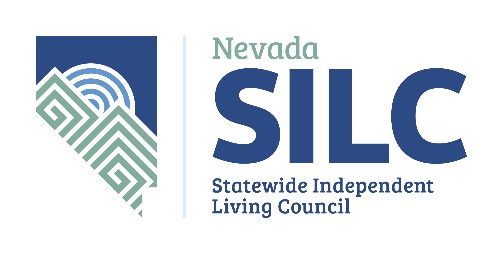 Las Vegas, NV 89133nvsilc@adsd.nv.govhttps://www.nvsilc.com/ AGENDA Name of Organization:	Nevada Statewide Independent Living Council (NV SILC)Date and Time of Meeting:		Thursday, January 28, 2021 					9:30 a.m. 		This meeting will be held via video-conference only:In accordance with Governor Sisolak’s Declaration of Emergency Directive 006; Subsection 1; The requirementcontained in NRS 241.023 (1) (b) that there be a physical location designated for meetings of public bodies where members of the public are permitted to attend and participate is suspended.							The public may observe this meeting and provide public comment on Zoom.  To Join the Zoom Meetinghttps://us02web.zoom.us/j/9299041434?pwd=NmM5Tk1Od3ltRzg1enhRYTU3WDdUZz09Meeting ID: 929 904 1434Password: NVSILC (case sensitive)+1 253 215 8782 US (Tacoma)The number provided may incur long-distance telephone carrier charges, and is offered as a regional call-in number, only.Meeting ID: 929 904 1434Password: 707401 (if exclusively calling in; if accessing the meeting via both the audio and video feed, please use the above password instead)Find your local number: https://us02web.zoom.us/u/kdGvZ9R9O5 Meeting Materials Available at:	https://www.nvsilc.com/meetings/Welcome, Roll Call and IntroductionsPatricia Unruh, ChairPublic CommentMembers of the public will be invited to speak; however, no action may be taken on a matter during public comment until the matter itself has been included on an agenda as an item for possible action. Please clearly state and spell your first and last name, if unique or otherwise unfamiliar to the Subcommittee. Public comment may be limited to 3 minutes per person, at the discretion of the chair. Agenda items may be taken out of order, combined or consideration by the public body, and/or pulled or removed from the agenda at any time.  Pursuant to NRS 241.020, no action may be taken upon a matter during a period devoted to comments by the general public until the matter itself has been specifically included on an agenda as an item upon which action may be taken.Approval of Meeting Minutes from 10/8/2020 and 11/23/2020 (For Possible Action)Patricia Unruh, ChairIntroductions and New Member Announcements.Patricia Unruh, ChairPresentation and Discussion Regarding Aging and Disability Services (ADSD) Budget Proposal Summary for State Fiscal Biennium 2022-2023.Rique Robb, Deputy Administrator, ADSDDiscussion Regarding Bill Draft Request (BDR) 397: Revises Provisions Relating to the Nevada ABLE Savings Program.Erik Jimenez, Senior Deputy Treasurer, Office of the State TreasurerOverview of Chair and Vice Chair Training on December 7 & 8, 2020.Dawn Lyons, Executive DirectorUpdate and Discussion Regarding Youth Action Council (YAC).Patricia Unruh, ChairUpdate and Discussion Regarding Partner Councils and Commissions.Volunteer Representatives:Erik Jimenez – Commission on Services for Persons with Disabilities (CSPD)DeeDee Foremaster – Nevada State Rehabilitation Council (NSRC)Lisa Bonie – Governor’s Council on Developmental Disabilities (DD Council)Victoria Essner – Assistive Technology Council (AT Council)Cheyenne Pasquale – Commission on Aging (COA)Patricia Unruh – Commission for People Who are Deaf and Hard of Hearing (Deaf Commission)Steven Cohen – Commission on Autism Spectrum Disorders (ASD)Update and Discussion Regarding the Disability Partner Meetings.Dawn Lyons, Executive DirectorUpdate and Report from the Rural Center for Independent Living (RCIL).Dee Dee Foremaster, Executive Director, RCILUpdate and Report on the Assistive Technology for Independent Living Program (AT/IL).John Rosenlund, Program DirectorUpdate and Reports from the Northern and Southern Centers for Independent Living (NNCIL & SNCIL).Mary Evilsizer, Executive Director, SNCILLisa Bonie, Executive Director, NNCILReview and Approval of Federal Fiscal Year 2020 Program Progress Report and Status with the Administration for Community Living (For Possible Action).Dawn Lyons, Executive DirectorReview and Make Recommendations for Revised SILC Bylaws and Policy and Procedure Manual (For Possible Action)Patricia Unruh, ChairReview and Make Recommendations for the Part B Federal Fiscal Year 2022 (FFY22) Notice of Funding Opportunity Based on FFY21-23 State Plan for Independent Living (SPIL) (For Possible Action)Dawn Lyons, Executive DirectorDiscussion and Make Recommendations to Make Changes to Nevada Revised Statute (NRS) 435.115, Article 13 Section 1 language from the Nevada Constitution, and to Make Digital Voting for People with Disabilities a Permanent Option in Nevada (For Possible Action).Dawn Lyons, Executive Director	Update and Discussion Regarding SILC’s Transition Workgroup Activities and Progress.Patricia Unruh, Workgroup ChairApprove Next Meeting Agenda Items and Next Meeting Date (For Possible Action)NV SILC Scheduled for April 8, 2021 at 9:30amPatricia Unruh, ChairPublic CommentMembers of the public will be invited to speak; however, no action may be taken on a matter during public comment until the matter itself has been included on an agenda as an item for possible action. Please clearly state and spell your first and last name, if unique or otherwise unfamiliar to the Subcommittee. Public comment may be limited to 3 minutes per person, at the discretion of the chair. Agenda items may be taken out of order, combined or consideration by the public body, and/or pulled or removed from the agenda at any time.  Pursuant to NRS 241.020, no action may be taken upon a matter during a period devoted to comments by the general public until the matter itself has been specifically included on an agenda as an item upon which action may be taken.Adjournment	Patricia Unruh, ChairNOTE:  We are pleased to make reasonable accommodations for members of the public who have disabilities and wish to attend the meeting.  If special arrangements for the meeting are necessary, please notify Wendy Thornley at (775) 687-0551 as soon as possible and at least five days in advance of the meeting.  If you wish, you may email her at wthornley@adsd.nv.gov According to NRS 241.020, supporting materials for this meeting is available at:  3416 Goni Road, #D-132, Carson City, NV 89706 or by contacting Wendy Thornley at (775) 687-0551 or by email at wthornley@adsd.nv.gov. Agenda Posted at the Following Locations:Notice of this meeting was posted on the Internet: https://www.nvsilc.com/meetings/ and https://notice.nv.gov In accordance with Nevada Governor Sisolak’s Declaration of Emergency Directive 006 there will not be a physical location for the Nevada Statewide Independent Living Council (NV SILC) Legislative Subcommittee. · As per Nevada Governor Sisolak’s Declaration of Emergency Directive 006; Subsection 3: The requirements contained in NRS 241.020 (4) (a) that public notice agendas be posted at physical locations within the State of Nevada are suspended. · As per Nevada Governor Sisolak’s Declaration of Emergency Directive 006; Subsection 4: Public bodies must still comply with requirements in NRS 241.020 (4)(b) and NRS 241.020 (4)(c) that public notice agendas be posted to Nevada’s notice website and the public body’s website, if it maintains one along with providing a copy to any person who has requested one via U.S. mail or electronic mail. · As per Nevada Governor Sisolak’s Declaration of Emergency Directive 006; Subsection 5: The requirement contained in NRS 241.020 (3)(c) that physical locations be available for the public to receive supporting material for public meetings is suspended. · As per Nevada Governor Sisolak’s Declaration of Emergency Directive 006; Subsection 6: If a public body holds a meeting and does not provide a physical location where supporting material is available to the public, the public body must provide on its public notice agenda the name and contact information for the person designated by the public body from whom a member of the public may request supporting material electronically and must post supporting material to the public body’s website, if it maintains one.